РЕСПУБЛИКА  КРЫМНИЖНЕГОРСКИЙ  СЕЛЬСКИЙ  СОВЕТР Е Ш Е Н И Е  3-й сессии 1-го созыва «23 » октября 2014 г.                                       № 18Об установлении налогана имущество физических лиц	В соответствии с Федеральным законом от 06.10.2003 № 131-ФЗ «Об общих принципах организации местного самоуправления в Российской Федерации», Налоговым кодексом Российской Федерации, Федеральным Законом Российской Федерации от 09.12.1991 №2003-1 «О налогах на имущество физических лиц», Законом Республики Крым от 31.07.2014 г. № 38-ЗРК «Об особенностях регулирования имущественных и земельных отношений на территории Республики Крым», Нижнегорский сельский советРЕШИЛ:Установить  на территории Нижнегорского сельского поселения Нижнегорского района Республики Крым налог на имущество физических лиц с 01.01.2015 года.  Объектами налогообложения признаются следующие виды имущества: жилые дома, квартиры, комнаты, дачи, гаражи и иные строения, помещения и сооружения, расположенные на территории Нижнегорского сельского поселения Нижнегорского района Республики Крым, а также доля в праве общей собственности на указанное имущество. Установить следующие ставки налога на имущество физических лиц в зависимости от инвентарной стоимости объектов налогообложения, расположенных на территории Нижнегорского сельского поселения, умноженной на коэффициент-дефлятор, определяемый в соответствии с частью первой Налогового кодекса Российской Федерации (далее - коэффициент-дефлятор):  Налог исчисляется на имущество физических лиц, находящееся в пределах границ Нижнегорского сельского поселения Нижнегорского района Республики Крым  и зачисляется в бюджет поселения. Установить, что для граждан, имеющих в собственности имущество, являющееся объектом налогообложения на территории Нижнегорского сельского поселения Нижнегорского района Республики Крым, льготы, установленные статьей 4 Закона Российской Федерации от 09.12.1991 №2003-1 «О налогах на имущество физических лиц» (с изменениями и дополнениями), действуют в полном объеме.Дополнительно освободить от уплаты налога на имущество физических лиц следующие категории налогоплательщиков:-членов многодетных семей, имеющих в собственности один объект налогообложения;-членов многодетных семей, имеющих в собственности несколько объектов налогообложения, в отношении одного из объектов налогообложения по выбору налогоплательщика,- детей – сирот и детей, оставшиеся без попечения родителей,  до достижения возраста 18 лет. Лица, имеющие право на льготы, самостоятельно представляют необходимые документы в налоговые органы. Уплата налога производится не позднее 1 октября года, следующего за годом, за который исчислен налог.Настоящее решение вступает в силу с 1 января 2015 года, но не ранее чем по истечении одного месяца со дня его официального опубликования.        Председатель Нижнегорского сельского совета                                      А.А. КоноховСуммарная инвентаризационная стоимость объектов налогообложения, умноженная на коэффициент-дефляторСтавка налогаДо 300 000 рублей (включительно)0,1 процентаСвыше  300 000 рублей до 500 000 рублей (включительно)0,2 процентаСвыше  500 000 рублей1,0 процента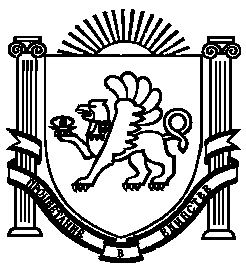 